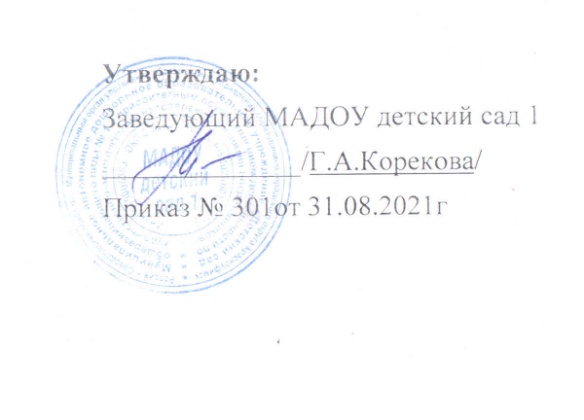 График проведения плановых заседаний психолого-педагогического консилиумаПлан работы психолого-педагогического консилиумана 2021-2022 учебный годЦель ППк — своевременное выявление детей с особенностями в физическом и (или) психическом развитии и (или) отклонениями в поведении, проведение их комплексного психолого - педагогического обследования и подготовки по результатам обследования рекомендаций по оказанию им психолого- педагогической помощи и организации их обучения и воспитания, оказание помощи педагогам в выборе наиболее эффективных методов индивидуальной работы с воспитанниками.	Основные направления деятельности ППк:	1. проведение комплексного психолого-педагогического обследования (далее- обследования) детей в возрасте от 2 до 7 лет с целью своевременного выявления недостатков в физическом и (или) психическом развитии и (или) отклонений в поведении детей;	2.  подготовка по результатам обследования рекомендаций по оказанию детям психолого-педагогической помощи и организации их обучения и воспитания, подготовка документов для прохождения ТПМПК;	3.  оказание консультативной помощи родителям (законным представителям) детей, педагогам ДОУ по вопросам воспитания, обучения и коррекции нарушений развития детей с ограниченными возможностями здоровья;	4.  разработка адаптированных образовательных программы, индивидуальных образовательных маршрутов, дневников динамического наблюдения в соответствие с рекомендациями ТПМПК;	5.  участие в организации информационно-просветительской работы родителей в области предупреждения и коррекции недостатков в физическом и (или) психическом развитии и (или) отклонений в поведении детей.№п/пСодержание заседаний ППк (плановые)Ответственные,участникиСроки1УтверждениесоставаППконсилиума.Обсуждение и утверждение плана работы ППк на 2021-2022 учебный год.Освещение	нормативно-правовой документации,	 регламентирующей деятельность ППк.Обсуждение	контингента	детей	группы риска (детей с OB3).Организация и проведение педагогической диагностики воспитанников.Организация и проведение комплексного обследования детей группы риска специалистами ДОУ по своим направлениям.Председатель ППкСекретарь ППкЧлены ППкСентябрь(2неделя)2Анализ	результатов	педагогической диагностикиОбсуждение результатов комплексного обследования детей специалистами ППк.Определение образовательных маршрутов и характера комплексной коррекционной помощи детям, находящимся на сопровождении.4. Заключение договоров с родителями (законными представителями) о порядке взаимодействия, согласий на комплексное сопровождение специалистами ППк ДОУ.5. Анализ результатов адаптационного периода к условиям ДОУ вновь пришедших детей.Члены ППк, педагоги, родителиОктябрь(1неделя)3Динамическая оценка состояния ребенка.Изменение и дополнение рекомендаций по работе с детьми с низкой динамикой развития.Подготовка документации для обследования воспитанников в ПМПК и ПСМОУО.Члены ППк, педагогиФевраль(1 неделя)4Анализ итоговых документов (результатов итоговогообследования), представленных учителем-логопедом, педагогом-психологом,воспитателем:- результаты реализации сопровождения детей ППк. -результаты диагностики готовности детей подготовительной группы к обучению в школе.Составление рекомендаций родителям (законным представителям)детей с незначительными положительными результатами или ихотсутствиемпо обращению вПМПКи ПСМОУО.Подведение итогов: оценка эффективности работы ППк за 2021 -2022 учебный год.Члены ППк педагогиПредседатель ППкМай(3 неделя)№ п/п№ п/пМероприятияСроки проведенияОтветственные1.Организационная работа1.Организационная работа1.Организационная работа1.Организационная работа1.Организационная работа1.1.Обсуждение примерного Положения об оказании логопедической помощи в организациях, осуществляющих образовательную деятельность (Распоряжение Министерства просвещения РФ от 6 августа 2020 г. N Р-75)Изучение нормативных документов, регламентирующих деятельность ППК ДОУ.Обсуждение дополнений в Положение ППк ДОУОбсуждение примерного Положения об оказании логопедической помощи в организациях, осуществляющих образовательную деятельность (Распоряжение Министерства просвещения РФ от 6 августа 2020 г. N Р-75)Изучение нормативных документов, регламентирующих деятельность ППК ДОУ.Обсуждение дополнений в Положение ППк ДОУавгустПредседатель ППк  Члены ППк 1.2.Заседание ППк по ознакомлению с приказом о работе ППк в 2021 – 2022 учебном году.Распределение обязанностей, освещение нормативно – правовой базы ППк ДОУ, принятие плана работы ППк на год.Заседание ППк по ознакомлению с приказом о работе ППк в 2021 – 2022 учебном году.Распределение обязанностей, освещение нормативно – правовой базы ППк ДОУ, принятие плана работы ППк на год.сентябрьПредседатель ППк 1.3.Выявление детей, имеющих трудности в усвоениипрограммы, развитии и адаптации к ДОУ.Выявление детей, имеющих трудности в усвоениипрограммы, развитии и адаптации к ДОУ.сентябрьВоспитатели,специалисты1.4.Проведение заседаний ППк:-  Анализ педагогической диагностики и выявление  отклонений в развитии   детей, выработка коллегиального заключения по итогам обследования и разработка рекомендации.- Анализ обеспечение психолого-педагогического сопровождения детей с ограниченными возможностями здоровья. Обеспечение индивидуального сопровождения каждого ребенка с ОВЗ.- Анализ психолого-педагогической готовности выпускников детского сада. Обследование и обсуждение проблем детей с ограниченными возможностями здоровья.- Внеплановые заседания ППк.Проведение заседаний ППк:-  Анализ педагогической диагностики и выявление  отклонений в развитии   детей, выработка коллегиального заключения по итогам обследования и разработка рекомендации.- Анализ обеспечение психолого-педагогического сопровождения детей с ограниченными возможностями здоровья. Обеспечение индивидуального сопровождения каждого ребенка с ОВЗ.- Анализ психолого-педагогической готовности выпускников детского сада. Обследование и обсуждение проблем детей с ограниченными возможностями здоровья.- Внеплановые заседания ППк.октябрь декабрь  -февральмайв течение годаЧлены ППк Воспитатели1.5.Подготовка документов на ПМПКПодготовка документов на ПМПКВ соответствии  с планом работы ПМПК и рекомендациям ППк ДОУЧлены  ППк Воспитатели1.6.Подгрупповая, индивидуальная работа с детьми,имеющими трудности в освоении ООП ДОПодгрупповая, индивидуальная работа с детьми,имеющими трудности в освоении ООП ДОВ течение годаЧлены ППкПедагоги ДОУ1.7.Разработка рекомендаций воспитателям по работес детьмиРазработка рекомендаций воспитателям по работес детьмиВ течение годаЧлены ППк1.8.Формирование дополнительных списков детей по запросам родителей и педагогов для оказания индивидуально – коррекционной помощи детям.Обследование детей.Оформление документации по ППк: логопедического, психологического,педагогического и медицинского обследования детей.Формирование дополнительных списков детей по запросам родителей и педагогов для оказания индивидуально – коррекционной помощи детям.Обследование детей.Оформление документации по ППк: логопедического, психологического,педагогического и медицинского обследования детей.при необходимости (поступление запросов родителей или педагогов)Председатель ППк Члены ППк 1.9.Отчёты специалистов по итогам работы на конец года.Разработка рекомендаций воспитателям и родителям по дальнейшей работе с детьми по итогам коррекционной работы.Отчёты специалистов по итогам работы на конец года.Разработка рекомендаций воспитателям и родителям по дальнейшей работе с детьми по итогам коррекционной работы.майЧлены ППк 2. Диагностико – консультативная деятельность2. Диагностико – консультативная деятельность2. Диагностико – консультативная деятельность2. Диагностико – консультативная деятельность2. Диагностико – консультативная деятельность2.1.Консультирование воспитателей о работе ППк ДОУ, её цели и задачи, о раннем выявленииотклонений в развитии детей.Консультирование воспитателей о работе ППк ДОУ, её цели и задачи, о раннем выявленииотклонений в развитии детей.сентябрьПредседатель ППк 2.2.Консультирование родителей о работе ППк вДОУ.Консультирование родителей о работе ППк вДОУ.август - сентябрьЧлены ППк2.3.Обследование уровня психического развитиядетей по запросам воспитателей и родителей, а также детей старших и подготовительных групп.Обследование уровня психического развитиядетей по запросам воспитателей и родителей, а также детей старших и подготовительных групп.сентябрьПедагог – психолог2.4.Обследование уровня логопедического развития детей по запросам воспитателей и родителей, атакже детей старших и подготовительных групп.Обследование уровня логопедического развития детей по запросам воспитателей и родителей, атакже детей старших и подготовительных групп.сентябрьВоспитатели Учителя –логопеды2.5.Индивидуальные консультации родителей по психолого – педагогическому сопровождению детей.Индивидуальные консультации родителей по психолого – педагогическому сопровождению детей.по необходимостиЧлены ППк3. Методическая работа3. Методическая работа3. Методическая работа3. Методическая работа3. Методическая работа3.1.Оформление консультаций для воспитателей:«Раннее выявление отклонений в развитии – залог успешной индивидуально –дифференцированной работы».«Методы коррекционно-развивающей работы с детьми с ограниченными возможностямиздоровья»Оформление консультаций для воспитателей:«Раннее выявление отклонений в развитии – залог успешной индивидуально –дифференцированной работы».«Методы коррекционно-развивающей работы с детьми с ограниченными возможностямиздоровья»сентябрь октябрьЧлены ППк3.2.Консультация: «Игры для развития фонетико- фонематической стороны речи у старшихдошкольников»Консультация: «Дошкольник и мир социальных отношений»- Медико-педагогическое совещание:Результаты адаптации детей к условиям детского сада.Отчет воспитателей младших групп по созданию комфортных условий для успешнойадаптации и социализации детей в детском саду.Сообщение на тему: «Организация предметно- развивающей среды в младшей группе как условие плавной адаптации ребенка вдошкольном учреждении».- Круглый стол для педагогов старших групп: 1. 1.Партнерские взаимоотношения ДОУ и семьи — как фактор успешной подготовки ребенка к школе.2.Психолого – педагогическое обследование детей подготовительных групп педагогом-психологом, учителем-логопедом, педагогами   групп.Консультация: «Игры для развития фонетико- фонематической стороны речи у старшихдошкольников»Консультация: «Дошкольник и мир социальных отношений»- Медико-педагогическое совещание:Результаты адаптации детей к условиям детского сада.Отчет воспитателей младших групп по созданию комфортных условий для успешнойадаптации и социализации детей в детском саду.Сообщение на тему: «Организация предметно- развивающей среды в младшей группе как условие плавной адаптации ребенка вдошкольном учреждении».- Круглый стол для педагогов старших групп: 1. 1.Партнерские взаимоотношения ДОУ и семьи — как фактор успешной подготовки ребенка к школе.2.Психолого – педагогическое обследование детей подготовительных групп педагогом-психологом, учителем-логопедом, педагогами   групп.ноябрьфевраль октябрьмартапрельУчитель-логопедПедагог-психолог Члены ППкЧлены ППк3.3Индивидуальная работа с воспитателями логопедической группы по организации деятельности детей.Индивидуальная работа с воспитателями логопедической группы по организации деятельности детей.в течение годаЧлены ППк3.4.Оформление консультаций для родителей:«Что такое ППк в ДОУ?»«Почему ребёнок не говорит?»«Гиперактивные дети»«Готов ли ваш ребёнок к обучению в школе?»«Проблемы адаптации в ДОУ»«Как вырастить здорового ребёнка?»Оформление консультаций для родителей:«Что такое ППк в ДОУ?»«Почему ребёнок не говорит?»«Гиперактивные дети»«Готов ли ваш ребёнок к обучению в школе?»«Проблемы адаптации в ДОУ»«Как вырастить здорового ребёнка?»в течение годаЧлены ППк3.5.Разработка и утверждение адаптированныхобразовательных программ.Разработка и утверждение адаптированныхобразовательных программ.сентябрь - октябрьЧлены ППк4. Информационно-просветительская деятельность4. Информационно-просветительская деятельность4. Информационно-просветительская деятельность4. Информационно-просветительская деятельность4. Информационно-просветительская деятельность4.1.Консультирование по запросам родителей,специалистовКонсультирование по запросам родителей,специалистовв течение годаЧлены ППк4.2.Консультации для родителей«Психологическая  готовность  будущего первоклассника к обучению в школе»«Предупреждение нарушений чтения и письма. Речевая готовность ребенка к школе»-«Психолого-педагогические проблемы воспитания и обучения ребенка с особенностями развития»«Особенности семейного воспитания детей с ограниченными возможностями здоровья»«Воспитание и обучение гиперактивного  ребенка с дефицитом внимания»Консультации для родителей«Психологическая  готовность  будущего первоклассника к обучению в школе»«Предупреждение нарушений чтения и письма. Речевая готовность ребенка к школе»-«Психолого-педагогические проблемы воспитания и обучения ребенка с особенностями развития»«Особенности семейного воспитания детей с ограниченными возможностями здоровья»«Воспитание и обучение гиперактивного  ребенка с дефицитом внимания»в течение годаЧлены ППк